ОБЩЕОБРАЗОВАТЕЛЬНАЯ АВТОНОМНАЯ НЕКОММЕРЧЕСКАЯ ОРГАНИЗАЦИЯ«КЛАССИЧЕСКОЕ ОБРАЗОВАНИЕ»от «26» мая 2020 г.Приказ А-20Об организации образовательного процесса по основным образовательным программам в 2020-2021 учебном годуПРИКАЗЫВАЮ:1. Утвердить календарный учебный график на 2020-2021 учебный год.2. Установить начало 2020-2021 учебного года 01.09 2020 года.3. Утвердить график каникул на 2020-2021 учебный год:03.10.2020 – 11.10.2020;16.11.2020 – 22.11.2020; 31.12.2020 – 10.01.2021;20.02.2021 – 28.02.2021;03.04.2021 – 11.04.2021;22.05.2021 – 31.08.2021 – 1 классы;29.05.2021 – 31.08.2021 – 2-8, 10 классы.4. Установить сроки завершения 2020-2021 учебного года:22 мая для обучающихся 1 классов;29 мая для обучающихся 2-8,10 классов;для обучающихся 9,11 классов 2020-2021 учебный год завершится в соответствии с расписанием государственной итоговой аттестации.5. Контроль за исполнением приказа оставляю за собой.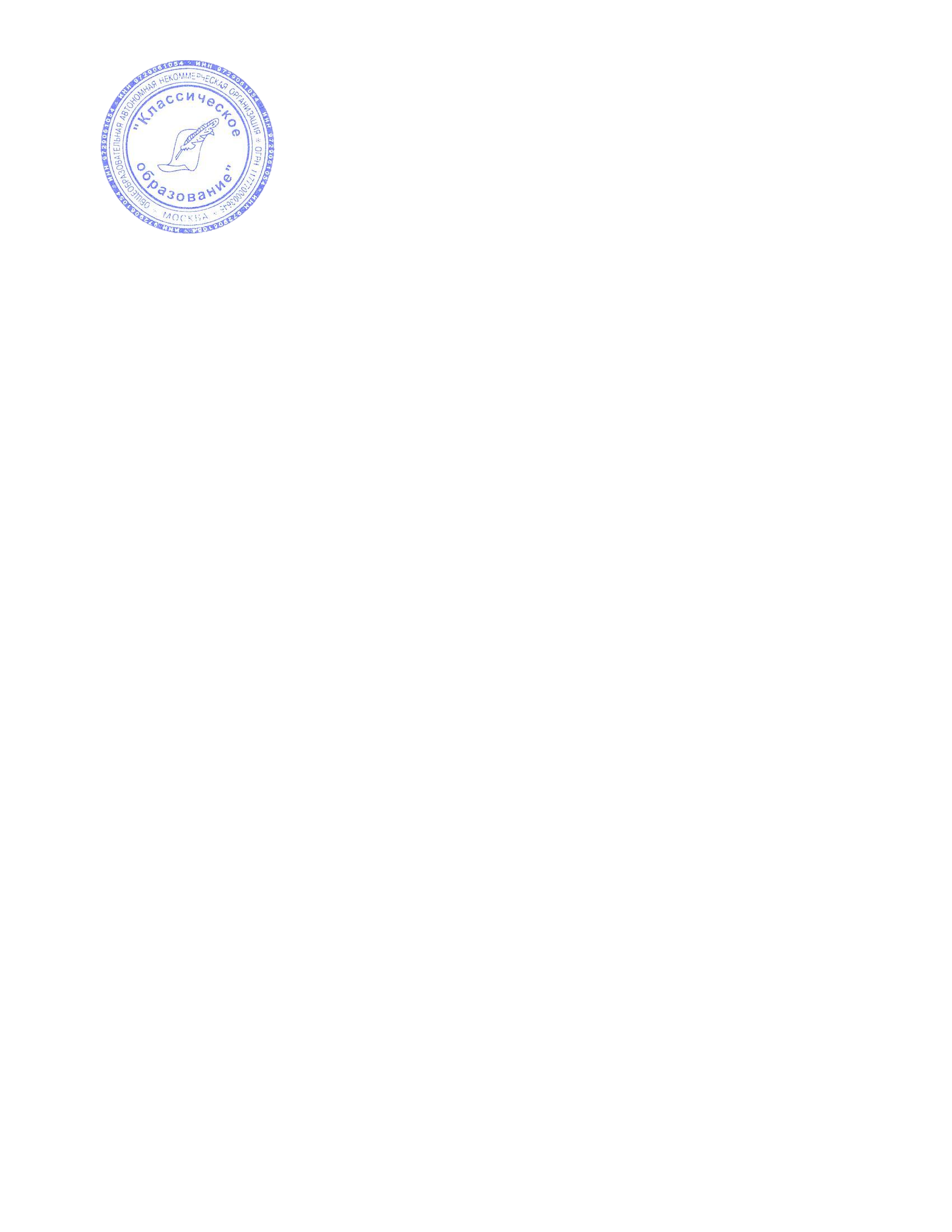 Директор ОАНО 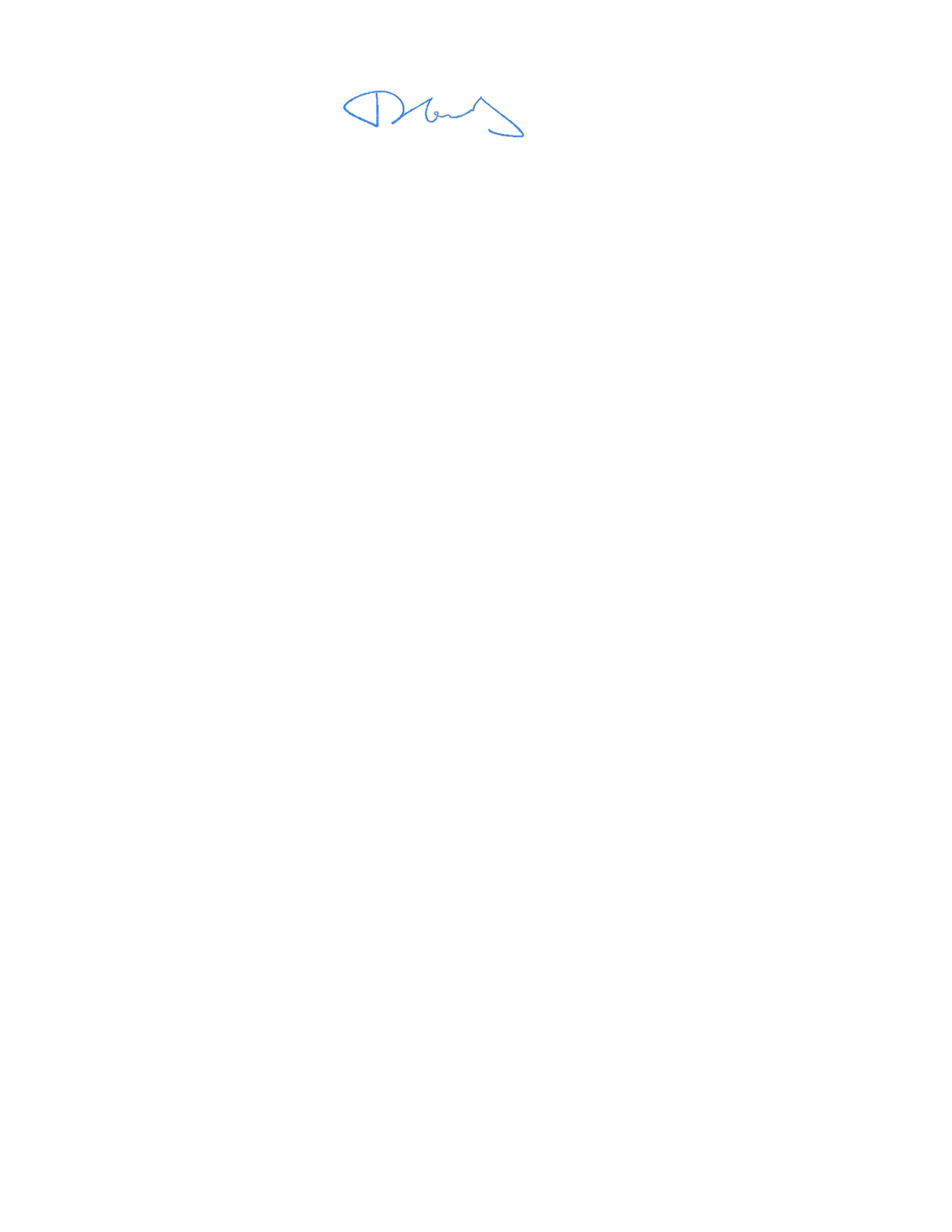               «Классическое образование»                                         Двойнишников В.А.                                                               119517, г. Москва, ул. Нежинская, д.19, к.2                                                                                               Тел. 8 (495)241-19-79